استمارة طلب التظلمDS 1821 (Rev. March 2023)كيفية تقديم التظلميمكنك إرسال الاستمارة إلكترونيًّا عبر الموقع الإلكتروني لإدارة الخدمات النمائية: https://bit.ly/DDSAppealFormيمكنك إرسال الاستمارة المرفقة عبر البريد الإلكتروني إلى AppealRequest@dds.ca.govيمكنك إرسال الاستمارة المرفقة بالبريد إلى العنوان الآتي: 1215 O Street MS 8-20, Sacramento, CA 95814يمكنك إرسال الاستمارة المرفقة عبر الفاكس إلى 916-654-3641يجب عليك تقديم طلب التظلم في الوقت المحدد. وهناك مهلتان:المهلة الأولى في حالة رغبتك في مواصلة تلقي خدماتك الحالية كما هي أثناء التظلم: يجب أن يُختم طلبك بختم البريد أو يُسلَّم إلى إدارة الخدمات النمائية في موعد لا يتجاوز 30 يومًا من تاريخ استلامك لإخطار اتخاذ الإجراء وقبل اتخاذ الإجراء.  ويُطلق على استمرار تلقي الخدمات الحالية أثناء التظلم حق "استمرار المساعدة إلى حين البتّ في التظلم".أما المهلة الثانية فهي لجميع طلبات التظلم الأخرى. إذا قُدِّم طلب التظلم بعد انقضاء ما يتراوح من 31 يومًا إلى 60 يومًا من تاريخ تسلمك لإخطار الإجراء، فسيُنفَّذ قرار المركز الإقليمي في أثناء استمرار تظلمك. ويجب أن تُختم طلبات التظلم بختم البريد أو تُسلَّم إلى إدارة الخدمات النمائية في موعد لا يتجاوز 60 يومًا من تاريخ استلامك لإخطار الإجراء أو خطاب الاعتقاد الحَسَن النية. أماكن الحصول على المساعدةيمكنك الحصول على مساعدة في طلب التظلم من الأشخاص التالي ذكرهم:منسق الخدمة الخاص بك، أو غيره من موظفي المركز الإقليمي، إذا طلبت منهم ذلك.المدافع عن حقوق العملاء عبر الهاتف رقم: (800) 390-7032 بالنسبة لسكان شمال كاليفورنيا، أو (866) 833-6712 بالنسبة لسكان جنوب كاليفورنيا،أو يمكنك العثور على معلومات الاتصال بالمدافع عن حقوق العملاء في مركزك الإقليمي من هنا: https://www.disabilityrightsca.org/what-we-do/programs/office-of-clients-rights-advocacy-ocra/ocra-staff-linksمكاتب أمين المظالم عبر الهاتف رقم (877) 658-9731 أو البريد الإلكتروني: ombudsperson@dds.ca.gov. وإذا كنت في برنامج تقرير المصير، فأرسل بريدًا إلكترونيًا إلى sdp.ombudsperson@dds.ca.gov بدلاً من ذلك.يمكنك أيضًا الحصول على مساعدة من مركز موارد الأسرة من خلال: https://frcnca.org/get-connected/. قد يساعدك المركز الإقليمي في العثور على مجموعة دعم محلية للآباء أو منظمة مجتمعية يمكنها مساعدتك. إذا كنت تعيش في مركز بورترفيل للخدمات النمائية أو مرفق كانيون سبرينغز أو أحد مرافق الاستقرار والتدريب والمساعدة وإعادة الإدماج (STAR)، فيمكنك أيضًا الحصول على مساعدة من مجلس الولاية للإعاقات النمائية:Canyon Springs, Desert STAR, South STAR (760) 770-0651Porterville and Central STAR (559) 782-2431Headquarters (408) 834-2458 https://scdd.ca.gov/clientsrightsadvocates/طلب التظلم هذا خاص بالشخص التالي:	*حقول مطلوبة*الاسم الأول:	*الاسم الأخير:	*تاريخ الميلاد:	رمز التعريف الفريد للعميل، إن وجد:*عنوان الشارع:	رقم الشقة:*المدينة:	*الرمز البريدي:*مطلوب طريقة واحدة للاتصال بك.رقم الهاتف الأساسي:	رقم الهاتف الإضافي:	عنوان البريد الإلكتروني:في حالة تقديم رقم الهاتف المحمول، هل ترغب في تلقي رسائل نصية؟  لا   نعم (قد تتكبد في هذه الحالة تكلفة نظير استخدام البيانات في الهاتف)*ما المركز الإقليمي الذي يتعلق به هذا التظلم؟ *هل تحتاج إلى مترجم شفهي؟  نعم  لا *ما اللغة التي تفضلها؟ *تتألف عملية التظلم من ثلاثة إجراءات. ويمكنك استخدام إجراء واحد أو أكثر من هذه الإجراءات. وإذا لم يُحلّ خلافك باستخدام إجراء منها، فيمكنك استخدام إجراء آخر بعده. اختر الإجراءات التي تريد استخدامها أدناه. ملحوظة: في حالة اختيار طريقة الفيديو أدناه، فيجب عليك تقديم عنوان بريد إلكتروني. *هل تسلمت وثيقة من المركز الإقليمي ترغب في التظلم منها؟إذا كانت الإجابة نعم، إذا تسلمت إخطارًا بإجراء، فما تاريخ تسلمه؟ هل تعتقد أنك مؤهل للاستمرار في تلقي خدماتك الحالية؟ يسمى ذلك "استمرار المساعدة إلى حين البتّ في التظلم".  نعم	 لا*الإجراء المقترح اتخاذه من جانب المركز الإقليمي (اختر جميع الخيارات المناسبة):  رفض الأهلية إنهاء الأهلية رفض الخدمة تقليص الخدمة إنهاء الخدمةما التاريخ المقترح لسريان إجراء المركز الإقليمي؟  *سبب (أسباب) هذا التظلم:اسم مقدم الطلب (إذا لم يكن مُقدِّم الطلب هو الشخص المعني بالتظلم)الاسم الأول:	 الاسم الأخير:	علاقته بالشخص المعني بالتظلم:عنوان الشارع:	رقم الشقة:المدينة:	الرمز البريدي:رقم الهاتف الأساسي:	رقم الهاتف الإضافي:	عنوان البريد الإلكتروني:في حالة تقديم رقم الهاتف المحمول، هل ترغب في تلقي رسائل نصية؟  لا	 نعم (قد تتكبد في هذه الحالة تكلفة نظير استخدام البيانات في الهاتف)توقيع مُقدِّم الطلب:	التاريخ:يجب عليك التوقيع وذكر التاريخ في المكان المخصص لذلك أعلاه. ويجوز التوقيع بالحبر أو إلكترونيًّا. وبكتابة اسمك، توافق على أنك وقعت على هذه الاستمارة توقيعًا إلكترونيًّا.تفويض الممثللا تكمل هذا القسم إلا إذا كان لديك ممثل مفوض.أنا، الشخص المعني بالتظلم، أفوض الشخص التالي لينوب عني في هذا التظلم:الاسم الأول:	الاسم الأخير:	علاقته بالشخص المعني بالتظلم:عنوان الشارع:	 رقم الشقة:المدينة:	الرمز البريدي:رقم الهاتف الأساسي:	رقم الهاتف الإضافي: 	عنوان البريد الإلكتروني:في حالة تقديم رقم الهاتف المحمول، هل ترغب في تلقي رسائل نصية؟  لا	 نعم (قد تتكبد في هذه الحالة تكلفة نظير استخدام البيانات في الهاتف)توقيع الشخص المعني بالتظلم:	التاريخ:	يجب عليك التوقيع وذكر التاريخ في المكان المخصص لذلك أعلاه. ويجوز التوقيع بالحبر أو إلكترونيًّا. وبكتابة اسمك، توافق على أنك وقعت على هذه الاستمارة توقيعًا إلكترونيًّا.التواريخ/ الأوقات التي لن تكون متاحًا فيهايُرجى كتابة أي تواريخ وأوقات لن تكون متاحًا فيها خلال الأيام التسعين القادمة لكي لا يُحدَّد موعد الاجتماع غير الرسمي أو جلسة الوساطة أو جلسة الاستماع خلال تلك التواريخ والأوقات:*توقيع الشخص المُقدم لطلب التظلم، أو ممثله المفوض:	*التاريخ:يجب عليك التوقيع وذكر التاريخ في المكان المخصص لذلك أعلاه. ويجوز التوقيع بالحبر أو إلكترونيًّا. وبكتابة اسمك، توافق على أنك وقعت على هذه الاستمارة توقيعًا إلكترونيًّا.الحقوق التي تتمتع بها في أثناء عملية التظلم قُدِّمت مع إخطار الإجراء. وترد تلك الحقوق هنا أيضًا: https://www.dds.ca.gov/wp-content/uploads/2023/03/Appeal-Rights-March-2023-Arabic.pdf 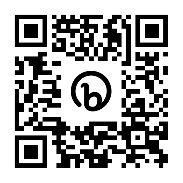 https://bit.ly/AppealsHomeيمكن الحصول على "كتيب معلومات التظلمات" باستخدام رمز الاستجابة السريعة أو الرابط التالي. ويقدم هذا الكتيب معلومات إضافية عن إجراءات التظلم.تلتقي بمدير المركز الإقليمي أو الشخص الذي يختاره. ستحاول أنت والمركز الإقليمي حل تظلمك.أريد أن يُعقد الاجتماع غير الرسمي:  وجهًا لوجه؛  و/أو عن طريق الفيديو؛  و/أو عن طريق الهاتف اجتماع غير رسميتلتقي بمدير المركز الإقليمي أو الشخص الذي يختاره. ستحاول أنت والمركز الإقليمي حل تظلمك.أريد أن يُعقد الاجتماع غير الرسمي:  وجهًا لوجه؛  و/أو عن طريق الفيديو؛  و/أو عن طريق الهاتفتلتقي أنت والمركز الإقليمي مع وسيط. والوسيط هو شخص محايد يتولى مساعدتك أنت والمركز الإقليمي على التوصل إلى اتفاق بشأن تظلمك.أريد أن تُعقد جلسة الوساطة: وجهًا لوجه؛  و/أو عن طريق الفيديو؛  و/أو عن طريق الهاتف الوساطةتلتقي أنت والمركز الإقليمي مع وسيط. والوسيط هو شخص محايد يتولى مساعدتك أنت والمركز الإقليمي على التوصل إلى اتفاق بشأن تظلمك.أريد أن تُعقد جلسة الوساطة: وجهًا لوجه؛  و/أو عن طريق الفيديو؛  و/أو عن طريق الهاتفستُعقد جلسة الاستماع مع مسؤول الجلسة وسيستمع مسؤول جلسة الاستماع إلى المعلومات منك ومن المركز الإقليمي. وسيساعدكما على عرض الوقائع. وسيجعل جلسة الاستماع عادلة وغير رسمية. ثم يتخذ مسؤول جلسة الاستماع قرارًا بشأن تظلمك.أريد أن تُعقد الجلسة: وجهًا لوجه؛  و/أو عن طريق الفيديو؛  و/أو عن طريق الهاتف جلسة استماعستُعقد جلسة الاستماع مع مسؤول الجلسة وسيستمع مسؤول جلسة الاستماع إلى المعلومات منك ومن المركز الإقليمي. وسيساعدكما على عرض الوقائع. وسيجعل جلسة الاستماع عادلة وغير رسمية. ثم يتخذ مسؤول جلسة الاستماع قرارًا بشأن تظلمك.أريد أن تُعقد الجلسة: وجهًا لوجه؛  و/أو عن طريق الفيديو؛  و/أو عن طريق الهاتف